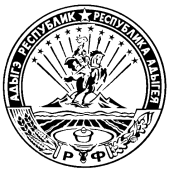 МИНИСТЕРСТВО ФИНАНСОВ РЕСПУБЛИКИ АДЫГЕЯП Р И К А Зот  20.11.2017 г.                                                                                           № 130-Аг. МайкопВ соответствии со статьей 145 Трудового кодекса Российской Федерации, Постановлением Кабинета Министров Республики Адыгея от 19 мая 2017 года № 88 «О мерах по реализации некоторых положений Трудового кодекса Российской Федерации» в целях упорядочения оплаты труда руководителей, их заместителей, главных бухгалтеров  государственных учреждений, подведомственных Министерству финансов Республики Адыгея,п р и к а з ы в а ю:1. Установить предельный уровень соотношения среднемесячной заработной платы руководителей, их заместителей, главных бухгалтеров государственных учреждений, подведомственных Министерству финансов Республики Адыгея (далее – учреждений), формируемой за счет всех источников финансового обеспечения и рассчитываемой за календарный год, и среднемесячной заработной платы работников учреждений (без учета заработной платы соответствующего руководителя, его заместителей, главного бухгалтера) в кратности от 1 до 4. 2. Соотношение среднемесячной заработной платы руководителя, заместителей руководителя, главного бухгалтера учреждения и среднемесячной заработной платы работников учреждения определяется путем деления среднемесячной заработной платы соответствующего руководителя, заместителя руководителя, главного бухгалтера на среднемесячную заработную плату работников этого учреждения.Определение среднемесячной заработной платы в указанных целях осуществляется в соответствии с Положением об особенностях порядка исчисления средней заработной платы, утвержденным Постановлением Правительства Российской Федерации от 24 декабря 2007 года № 922 «Об особенностях порядка исчисления средней заработной платы».3. Настоящий приказ вступает в силу со дня его подписания и распространяется на правоотношения, возникшие с 1 января 2017 года.4. Контроль за исполнением настоящего приказа оставляю за собой.Министр                                                                              Д.З. Долев Об установлении предельного уровня соотношения     среднемесячной заработной платы руководителей, их заместителей и главных бухгалтеров  и среднемесячной заработной платы работников      государственных учреждений,     подведомственных Министерству финансов Республики Адыгея